Publicado en Madrid el 21/10/2019 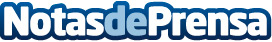 Edificio Cuzco IV expone las claves para que los trabajadores se adapten facilmente al cambio de horarioEl próximo 27 de octubre da comienzo el horario de invierno, un hecho que puede llegar a influir negativamente en el bienestar de las personas más sensibles y en la productividad de los trabajadoresDatos de contacto:David Málaga91 781 25 06Nota de prensa publicada en: https://www.notasdeprensa.es/edificio-cuzco-iv-expone-las-claves-para-que Categorias: Sociedad Madrid Otros deportes Recursos humanos http://www.notasdeprensa.es